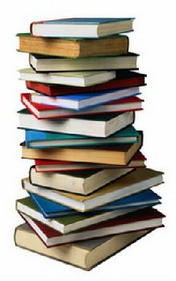 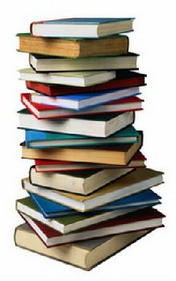 La bibliothèque L’Arbre à LivresEt la librairie Le Coin des Livres Vous proposent Une présentation des coups de cœur de la rentrée littéraireVendredi 20 septembreà 18h30à la bibliothèqueEntrée libre, ouvert à toutes et tous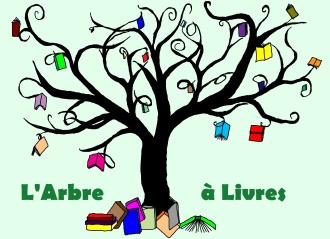 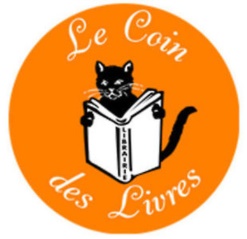 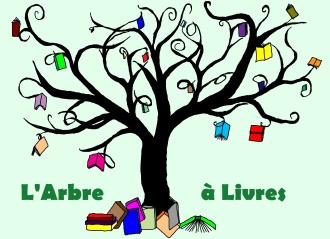 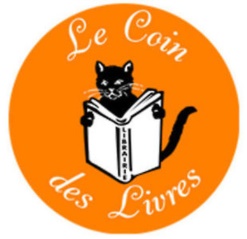 